 SEM5000Surface Emissions Monitor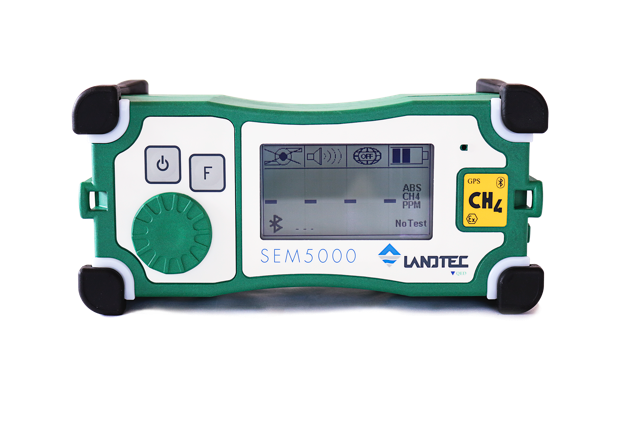 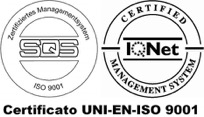 ATEX WARNINGSRead the entire SEM5000 User Manual prior to operating the instrumentThis warning is issued to ensure proper knowledge of the instrument’s operation.Replacment of the battery must only be performed in non-hazardous areasDo not charge the battery in hazardous areas The charging of the batteries must be performed only in a safe place with the appropriate external adapter QED SEM-BC.Do not open the instrumentOnly authorized personnel can open the instrument for maintenance and repair.The opening of the instrument by unauthorized personnel will void the product warranty.Maximum voltage Um < 15VThe maximum voltage that can be applied to the non-intrinsically safe connection facilities of associated apparatus (battery charger) without invalidating the type of protection is 15 volts.Antistatic Personal Protection EquipmentThe operator shall be equipped with a complete antistatic Personal Protection Equipment (PPE), in combination with conductive or dissipative ground, and shoes with a resistance below 108Ω.Do not connect the SEM5000 instrument, SEM5000 battery or SEM5000 battery charger to other equipmentThese devices are only designed to be used together in order to work properly and guarantee the safety of the users.Atex accessoriesUse only the following accessories with the instrument SEM5000: Rechargeable battery pack lithium ion (PBLO.NNNN.YY 3,7V 4000mAh) Code: 205014 Battery charger (CCLO.NNNNN.YY) Code: 100189 Power supply (Um<15 volts)Code: 423007General descriptionThe SEM5000 is a digital gas detection instrument from QED Environmental Systems, Inc. The intended use of the SEM5000 is the measurement of low concentrations of methane in the field (Landfill surface emissions monitoring, leakage surveys of natural gas networks, control pinpointing outside buildings, quantifying methane fluxes, and laboratory applications for gas analysis).The instrument is selective exclusively to methane, thanks to the patented Laser technology inside. The SEM5000 delivers reliable and accurate measurement of methane concentrations, even if the sample contains other gases or hydrocarbons. Due to its lightweight design and modest size, the SEM5000 can be easily transported and is ideal for measuring methane concentrations in the field, (landfills, site investigations or gas networks). Thanks to its metrological sensitivity, accuracy, stability and response time, the SEM5000 is the perfect instrument for the detection and quantification of methane emissions. The single-dial function selector makes the SEM5000 easy to use and the large, back-lit LCD-display provides easy to read menus and results. The SEM5000 has a measuring range covering 0 to 1,000,000 PPM (part per million) or 100% methane concentration. The SEM5000 also offers a rapid response time, improving the efficiency and saving time. The exceptional reactivity of the SEM5000 laser technology provides excellent results during field scans for fugitive traces of methane. The noteworthy combination of high sensitivity and rapid response deliver outstanding measurement quality. The SEM5000 is provided with integral GPS and Bluetooth, eliminating the need for additional devices. The internal memory is capable of storing up to 48 hours of scan data. The SEM5000 is the perfect, easy-to-use instrument for accurately measuring and recording methane concentrations during surface emissions monitoring. The SEM 5000 exists in Atex version and has been certified with the intrinsic safety protection mode and has obtained the following marking:  II 2 G Ex ib op is IIB T3 Gb  -25°C<Ta<+50°C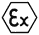 In hazardous environment the user must take care of the following standards EN 1127-1:2011 (Explosive atmospheres- Explosion prevention and protection - Basic concepts and methodology) and CLC/TR 50404:2003 (“Electrostatics Code of practice for the avoidance of hazards due to static electricity”).ATTENTION: The photos shown in this user manual are indicative.user interfaceOverview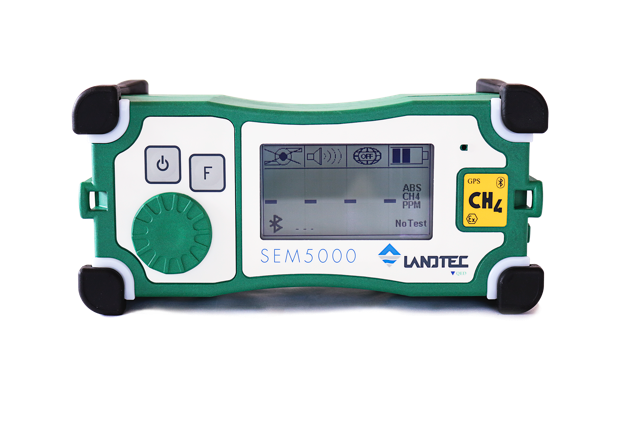 Connections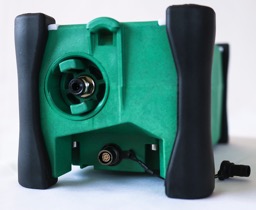 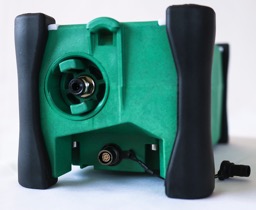 Display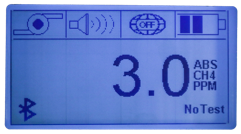 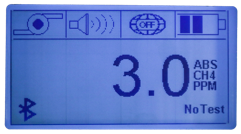 NavigationPush the green selector dial and the menu will appear in the display window.Use the selector dial to scroll through the available menu options. Once you have identified your desired option, push the selector dial to confirm your selection.While the Option menu is active, the concentration value of the gas sample is shown in the upper right-hand corner of the display. The exceedance threshold is displayed in the lower right-hand corner of the display.Select “ESC” to exit the Options menu.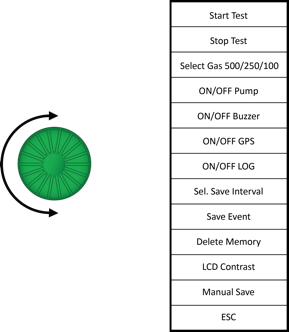 using the sem5000Turning the instrument ONPress and hold the ON/OFF button for few seconds, until the display is activated.The start-up sequence includes several steps: 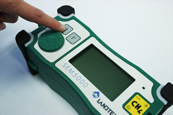 The Landtec Logo is displayedInformation about the version of the instrument firmware, serial number of the instrument, next recommended calibration date is displayedNOTE: If there is existing data stored in the instrument’s memory from a previous survey, the message “DATA TO DOWNLOAD” will appear at the bottom of the screen. 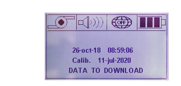 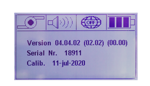 The instrument will warm up. The warm up lasts approximately 20-30 seconds. NOTE: The instrument’s functions are not available during the warm up period.Once the warm up and calibration are complete, the four LED lights will blink and the alarm will soundA concentration level will be displayed. This is the actual measurement of methane in the atmosphere. Naturally occurring methane levels in atmosphere are typically 2.5ppmThe SEM5000 is now ready to operatePress the Function button to turn off the pump. 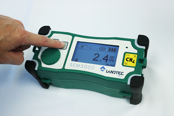 An  “X” will appear over the pump icon in the upper left corner to indicate that the pump is off.Turning the instrument OFFTo switch off the instrument, press and hold the ON/OFF button [A] for a few seconds. A shut off message will appear on the display and will count down to shut off.Using GPSUpon start up, the GPS is not active. It must be activated prior to field calibration.NOTE: Data is only acquired and saved when the GPS is activeGPS ActivationPush the Selector dial to display the Option menuUse the Selector dial to scroll through options to ”ON/OFF GPS”Push the Selector dial to turn on the GPS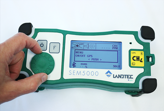 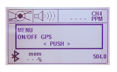 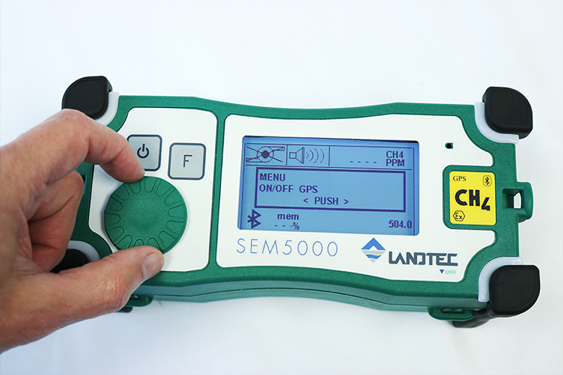 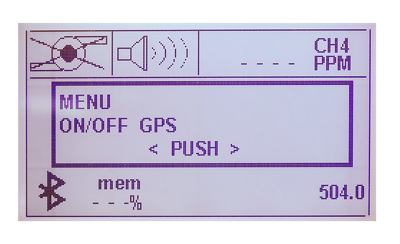 Press the selector dial to confirm the selection. An “X” will appear over the GPS globe icon at the top of the screen while it attempts to acquire a signalOnce the signal has been acquired, the “X” over the GPS icon will be replaced by the letters “GPS” with alternating blue and white dots at the corners of the iconNOTE: GPS must be activated in order for the instrument to save any scan dataNOTE: The GPS module is a high-performance receiver with the ability to track up to 20 satellites. Start up time for the GPS module can vary according to the strength of the actual signal received.The presence of high trees or buildings, aerial power lines or other obstructions will affect the signal. Typically, in an open area, the GPS will fix in 1 to 3 minutes.In the event of signal loss during the survey, the instrument will continue to log gas values and will associate the to the last saved tracked GPS position until the signal is reacquired.SEM5000 Set UpOnce GPS has been activated, survey parameters will need to be set up. Gas Exceedance levels and data storage preferences must be selected.Push the Selector dial to display the Option menu and scroll to the “Select Gas 500/250/100” option and press the Selector dial to display the gas concentration menuScroll to choose 500, 250 or 100 parts per million and push the Selector dial to store your choice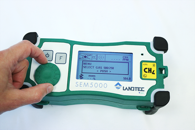 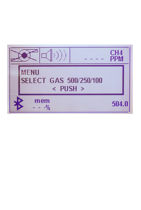 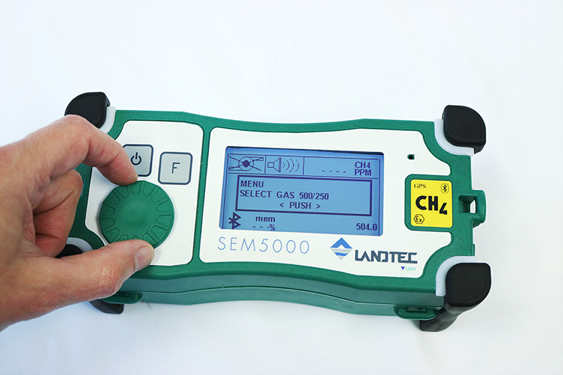 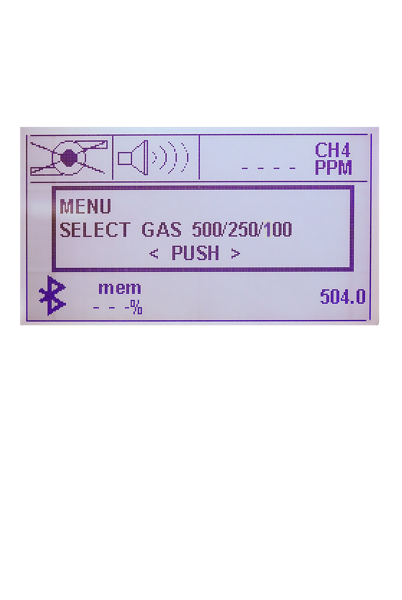 Push the Selector dial and scroll to the “Log” optionPress the selector dial again to choose “ON” or “OFF”NOTE: Once logging has been turned “ON” or “OFF” it will remain in that mode until changed by the user.The “Log” function must be turned “ON” in order for the SEM5000 to automatically save survey readings.When the “Log” function is not activated, the word “OFF” will appear at the bottom of the display screen.When the “Log” function is activated, the percent symbol, (%), will be displayed at the bottom of the screen. During the survey, this will indicate the percentage of available memory that has been used.Press the Selector dial and scroll to the “Select Save Interval” option and push the Selector dial to display time save options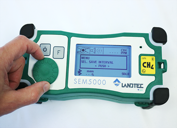 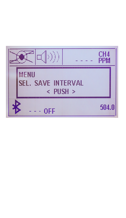 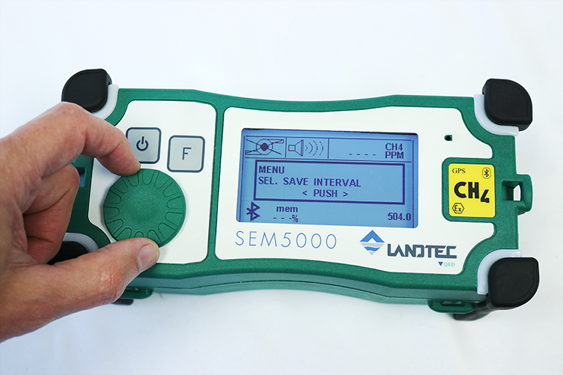 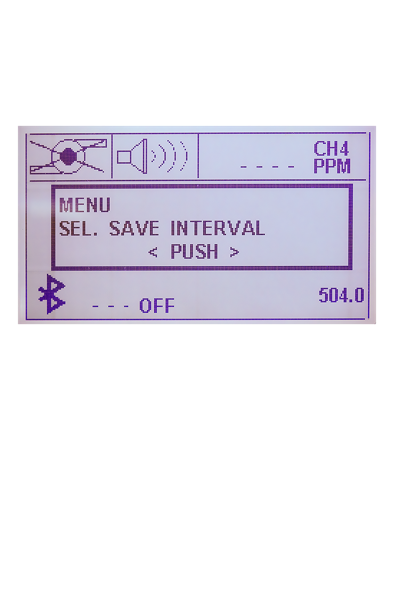 Scroll to select auto save time, (1 second to 10 seconds), and press again to confirm your selection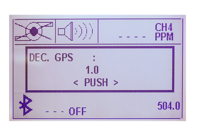 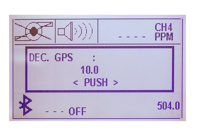 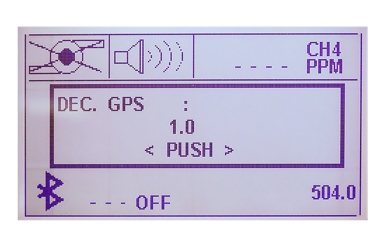 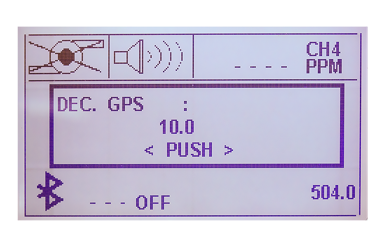 NOTE: If you do not wish to utilize the Auto Save function, bypass the “Select Save Interval” option and instead activate the “Manual Save” option.This option will allow you to use the “Function” button to manually save readings at desired intervals.The instrument is now ready for field calibrationField CalibrationField calibration consists of three alternating measurements between two calibration gases, (zero air and methane)Connect demand-flow gas regulator(s) to calibration gas bottles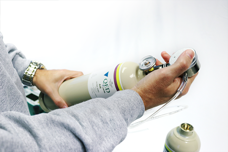 NOTE: The regulator flow must be a minimum of 0.6L/min to avoid restricting the pump.The SEM5000 package is provided with one demand-flow regulator with a C10 fitting. It is recommended that two regulators be used, (one per bottle), for ease of calibration.Push the Selector Dial, scroll to the “Start Test” option and press the Selector dial again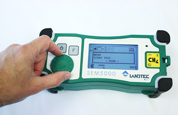 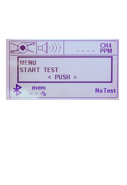 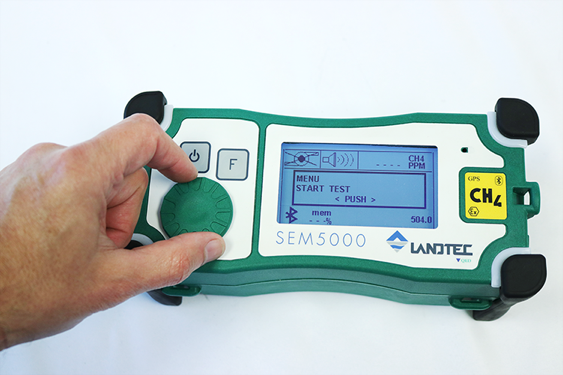 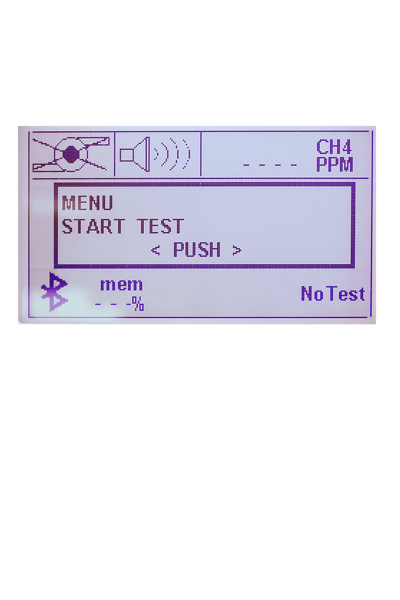 The instrument will guide you through the field calibration procedure with alternating icons appearing in the upper left corner of the screen to indicateAirGas250/500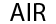 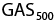 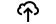 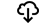 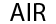 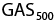 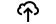 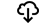 Upwind Test Downwind TestThe screen will also display instructions to start, stop and track each testOnce you have selected “Start Test”, the screen will display the instructions, “Press F to start Air 1” 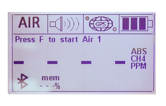 Air Test 1Connect the tubing from the gas regulator for the zero air calibration gas to the sample inlet of the SEM5000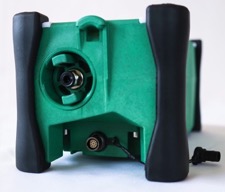 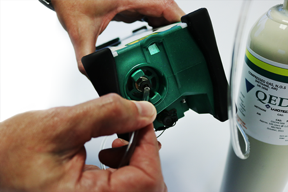 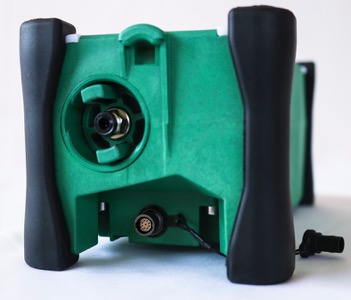 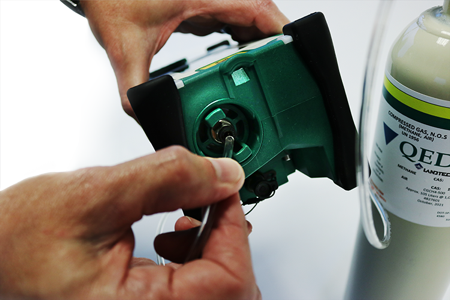 NOTE: If the tube is not fully inserted into the sample inlet of the SEM5000, the concentration readings during field calibration may appear to be erratic and difficult to stabilize.Press the Function, (F) button The pump will start and the display will begin to count down as the zero air is drawn into the SEM5000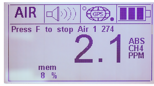 Once the reading has stabilized on the display, press the Function, (F) button again to stop the pump and complete Air Test 1Stabilization will take approximately 20-30 secondsOnce you stop the pump to complete Air Test 1, the screen will display the instructions, “Press F to start Gas 1”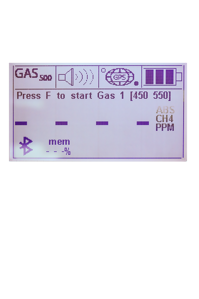 Gas Test 1Disconnect the zero air tube from the sample inlet of the SEM5000 and connect the tubing from the gas regulator to the methane calibration gas to the sample inlet of the SEM5000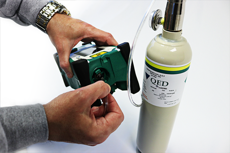 Press the Function, (F) buttonThe sample concentration display will count up to the highest reading as it samples the bottled gasThe gas test is timed and will continue for twenty seconds. The remaining time is displayed above the sample concentration level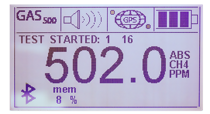 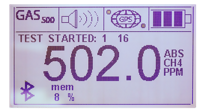 Once the 20 second test time is complete, the message “TEST OK SAVED” will appear on screen. When “TEST OK SAVED” appears, remove the tube from the sample inlet of the SEM5000The pump will continue to run for several seconds to clear any residual methane from the chamber before the next test begins. After purging for several seconds, the pump will shut off automatically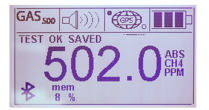 After the pump shuts off, the instructions “Press F to start Air 2” will appear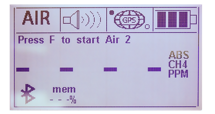 Air Test 2Connect the tubing from the gas regulator for the zero air calibration gas to the sample inlet of the SEM5000Press the Function, (F) buttonThe pump will start and the display will begin to count down as the zero air is drawn into the SEM5000Once the reading has stabilized on the display, (this will take approximately 30 seconds), press the Function button again to stop the pump and complete Air Test 2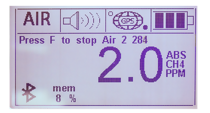 Once you stop the pump to complete Air Test 2, the screen will display the instructions, “Press F to start Gas 2”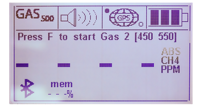 Gas Test 2Disconnect the zero air tube from the sample inlet of the SEM5000 and connect the tubing from the gas regulator to the methane calibration gas to the sample inlet of the SEM5000Press the Function, (F) buttonThe sample concentration display will count up to the highest reading as it samples the bottled gasThe gas test is timed and will continue for twenty seconds. The remaining time is displayed above the sample concentration level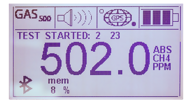 Once the 20 second test time is complete, the message “TEST OK SAVED” will appear on screen. When “TEST OK SAVED” appears, remove the tube from the sample inlet of the SEM5000The pump will continue to run for several seconds to clear any residual methane from the chamber before the next test begins. After purging for several seconds, the pump will shut off automatically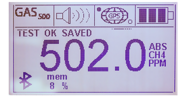 After the pump shuts off, the instructions, “Press F to start Air 3” will appear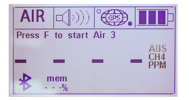 Air Test 3Connect the tubing from the gas regulator for the zero air calibration gas to the sample inlet of the SEM5000Press the Function, (F) buttonThe pump will start and the display will begin to count down as the zero air is drawn into the SEM5000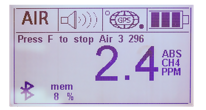 Once the reading has stabilized on the display, (this will take approximately 20 to 30 seconds), press the Function button again to stop the pump and complete Air Test 3Once you stop the pump to complete Air Test 3, the screen will display the instructions, “Press F to start Gas 3”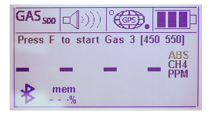 Gas Test 3Disconnect the zero air tube from the sample inlet of the SEM5000 and connect the tubing from the gas regulator to the methane calibration gas to the sample inlet of the SEM5000Press the Function, (F) buttonThe sample concentration display will count up to the highest reading as it samples the bottled gasThe gas test is timed and will continue for twenty seconds. The remaining time is displayed above the sample concentration level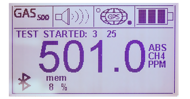 Once the 20 second test time is complete, the message “TEST OK SAVED” will appear on screen. When “TEST OK SAVED” appears, remove the tube from the sample inlet of the SEM5000The pump will continue to run for several seconds to clear any residual methane from the chamber before the next test begins. After purging for several seconds, the pump will shut off automatically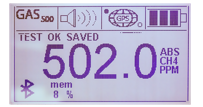 After the pump shuts off, the screen will display the instructions, “Press F to start Up Wind Test”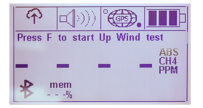 Up Wind TestMove to your established “Up Wind” test location and press the Function button, (F) to start the Up Wind testThe Up Wind test is is a timed test and will draw a sample of atmosphere in through the sample inlet for 30 secondsThe time remaining in the Up Wind test will be displayed above the sample concentration level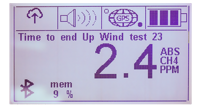 Once the test is complete, the pump will automatically shut off and the instruction “Press F to start Down Wind test” will be displayed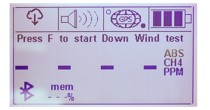 Down Wind TestMove to your established “Down Wind” test location and press the Function, (F) button to start the Down Wind testThe Down Wind test is is a timed test and will draw a sample of atmosphere in through the sample inlet for 30 secondsThe time remaining in the Down Wind test will be displayed above the sample concentration level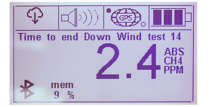 Once the test is complete, the pump will automatically shut off and the instruction “Press F to start SURVEY” will be displayed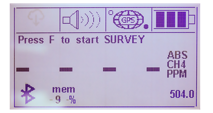 Field calibration is now complete and the calculated exceedance value is displayed in the lower right cornerNOTE: The exceedance value displayed is the average of the three air/gas test and the Up Wind and Down Wind tests to account for existing background levels. This calculated value will be the alarm threshold for an exceedance and will be stored in the SEM5000 memory for the remainder of the day.If your SEM event will span multiple days, you will need to perform a new field calibration at the beginning of each day.If you plan to survey multiple sites on the same day, you will need to perform field calibration at each site.Connect the extendable sample probe to the sample inlet of the SEM5000, press the Function button, (F) and begin your surveyFunctionsData Save OptionsLOG – Activates the Auto Save function. When “LOG” is enabled, the SEM5000 will automatically save readings as you continue your survey. It will stop saving only if the pump is turned off or when the instrument is shut down. The SEM5000 is constantly reading the concentration as the sample is drawn in. It in LOG mode, it automatically saves a reading every second, by default. Auto Save intervals can be customized with the Sel.Save Interval option.Sel. Save Interval – Allows the user to customize the Auto Save intervals. By scrolling with the Selector Dial, the user can choose save intervals of 1 second to 10 seconds.Manual Save – This option allows the user to save readings manually at desired intervals. When choosing this option, the Auto Save feature is disabled. Using the Selector Dial, the user will scroll through the options menu and use the “ON/OFF Pump” option to start and stop the pump during the survey. Once the pump has started, the user will walk the predetermined scan path. The SEM5000 will be taking samples and displaying concentrations but will not be automatically saving any data. When the user wishes to save a reading, they will press the Function button and that specific reading will be saved. In Manual Save mode, a reading will be saved every time the Function button is pressed.Save Event – This feature allows the user to save additional points during Auto Save. If there is a point of particular interest that the user wants to note or remember, they will use the Selector Dial to scroll through to the Manual Save option and press the Selector Dial to save that specific location as an event point. Delete MemoryTo delete the data stored in the instrument, press the Selector Dial and rotate it until the Option menu displays DELETE MEMORY. Press the Selector Dial to confirm the selection.A second message will appear to verify that you wish to delete the data.If you are certain that you wish to proceed, turn the Selector Dial until YES appears on the screen and press the Selector Dial again.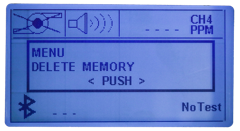 NOTE: The SEM5000 will store up to 480 hours of scan data before the memory must be deleted.Concentration MeasurementThe SEM5000 is able to measure the methane selectively, eliminating potential for cross-gas effects, in a range 0-100% VOL. In the range 0-1000 the scale displayed is PPM. If more than 1%, or 10,000PPM, the displayed scale is %VOL.The SEM5000 measures in Absolute Mode, providing an accurate reading of the sample and ambient methane concentrations. The measurement reading is shown on the display in Parts Per Million (PPM). Upon start up, the pump will run and measure and display the ambient CH4 concentrations. Normal levels of CH4 in atmosphere are approximately 2.5 PPM.The SEM5000 is designed to alarm at exceedance levels of 100ppm, 250ppm and 500ppm. The user must establish the desired exceedance threshold level prior to daily field calibration, (see “SEM5000 Set Up”).AlarmsThe SEM5000 features an audible acoustic alarm and flashing LED alarm lights.The acoustic alarm sounds and the LED flashes, when the instrument is switched ON and when the measured gas has exceeded the alarm threshold.The acoustic alarm can be enabled or disabled by using the Selector Dial and Options menu.When the alarm is turned off, the alarm icon appears crossed on the display. When the measured gas concentration exceeds the alarm threshold the LED flashes, even when the acoustic alarm is disabled. As a safety precaution, the LED alarm lights cannot be disabled.Backlight and ContrastTo change the display illumination, push the “Start” button until you reach the desired illumination. The display has 4 levels of illumination.To adjust the contrast of the display, press the Selector Dial and scroll through the Options menu until “LCD contrast” appears. Rotate the Selector Dial to increase or decrease the amount of contrast, (from 10% to 100%).Press the Selector Dial to confirm the selection.BluetoothBluetooth is always active and the icon appears in the lower, left-hand corner of the display.Note: For further information please contact Technical Support at QED at (800) 968-2026 or email landtec_support@qedenv.com. MaintenanceChanging the Battery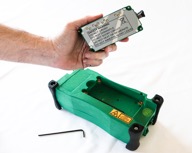 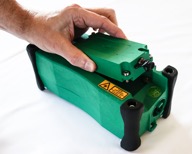 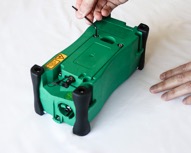 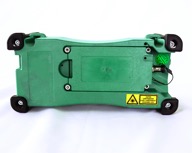 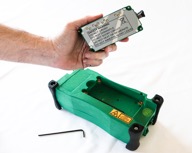 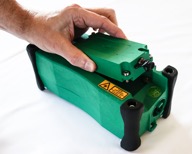 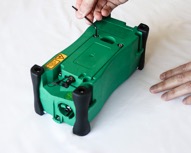 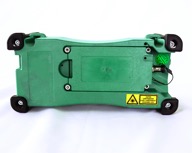 Charging the BatteryThe SEM5000 is supplied with rechargeable battery pack (PBLO.NNNN.YY 3,7V 4Ah Code 205014). The battery can only be charged using the approved CCLO charger (code 201006) and power supply cord (Code423007), supplied with the unit.To charge the battery:Remove it from the SEM5000, (see “Changing the Battery”)Plug the 9-pin connector into the battery’s Battery Charger/Data Download connector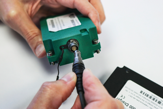 Plug the power supply cord into the center power port of the charger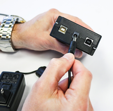 Plug the other end into a standard electrical outlet. It is recommended to connect the charger with the power supply according the figure below, using the two polarity connector in conformity with the maximum authorized voltage Um equal to 15V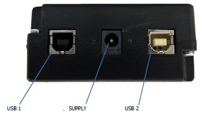 The  charger’s indicator light will glow red when the instrument is charging and will turn green to indicate that the charge is completeThe duration of the complete charge cycle is typically 4 hours 30 min. The typical autonomy of the device in operation is 10 hours at ambient temperature and with the backlight ON. Many factors, such as ambient temperature, activation of the backlight or the alarms can affect this duration. The battery is Lithium ion technology. This battery pack is not restricted according the European and international regulations of dangerous goods. Therefore, the device can be transported by plane following the requirements of the labelling of the package. The charge level of the battery is shown with a battery icon in the upper, right-hand corner of the screen. It displays three levels of charge. The last level corresponds to the last 30 minutes of operation at 20°C. NOTE: The SEM5000 battery charger can also be used to connect the instrument directly to your PC for data download if Bluetooth is not available on your computer.Leave the battery connected to the SEM5000Plug the 9-pin connector into the battery’s battery charger/download connector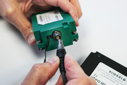 Plug the provided USB cable into the “USB 2” port on the battery charger and connect the other end to your PC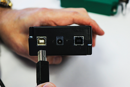 Replacing the Water Trap Filter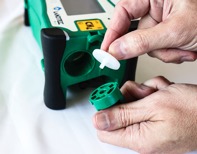 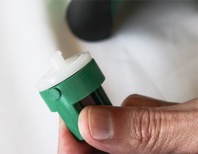 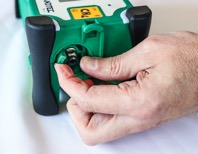 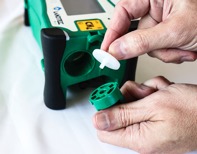 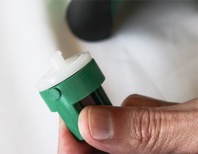 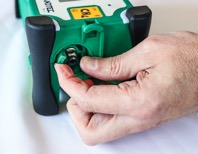 NOTE: The water trap filter should be checked and changed periodically. It is recommended that it be changed prior to each SEM event. At a minimum, it should be checked quarterly and is recommended to be checked weekly during periods of heavy use.Extendable Sample Probe MaintenanceReplacing the Dust FiltersThe SEM5000 extendable sample probe has two dust filters. The first is a sintered bronze dust filter for course particles and is located inside the windscreen and the end of the wand. The second is a cellulose fiber filter for fine dust particles and is located behind the windscreen.Both of these filters should be replaced periodically. It is recommended that, at a minimum, they be changed at the beginning of each SEM event. You may need to change them more often, depending on individual site conditions.To change the bronze dust filter: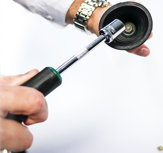 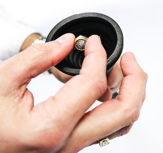 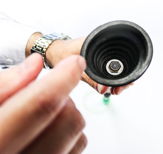 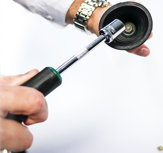 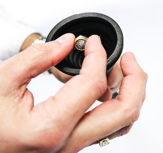 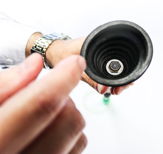 To change the cellulose dust filter: 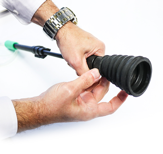 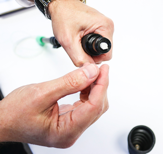 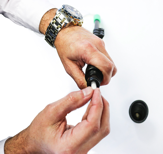 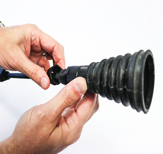 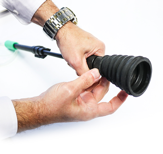 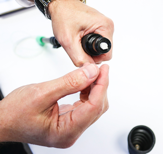 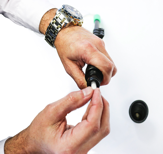 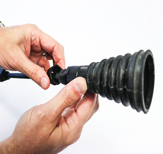 Replacing the Sample TubingThe SEM5000 exdentable sample probe contains a 5-foot section of tubing that directs the sample into the instrument. Should the tube become kinked or break, it must be replaced to avoid restricting the pump or causing errors in the concentration readings.To replace the tubing: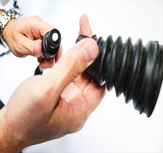 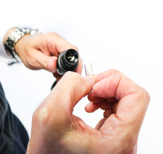 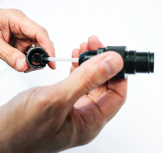 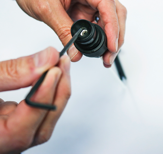 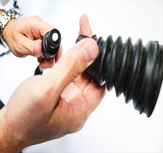 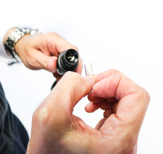 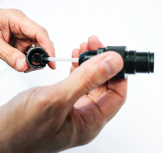 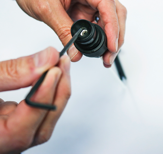 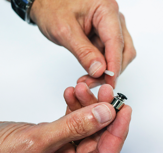 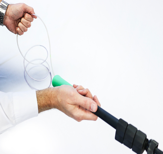 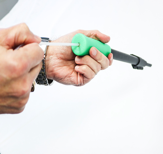 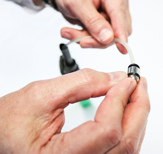 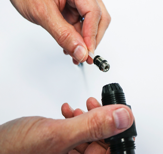 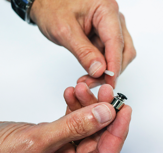 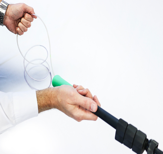 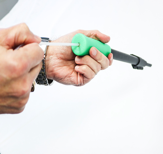 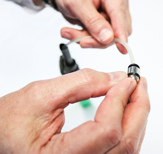 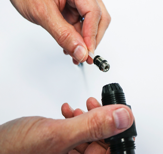 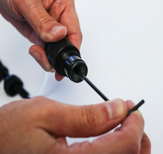 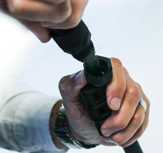 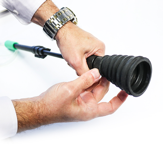 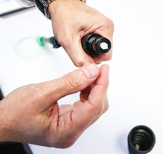 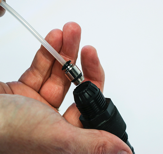 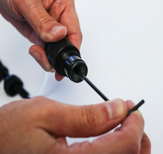 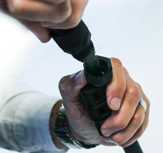 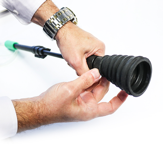 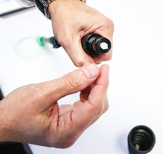 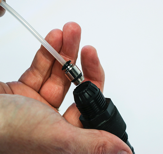 Factory CalibrationIt is recommended that your SEM5000 be sent to QED biennially, (every two years), for inspection and calibration.Your instrument’s recommended calibration due date is shown on the unit’s display screen at start up. Instrument SpecificationsThe SEM5000 uses an internal membrane pump. The typical flow is 0.8 l/m. The minimum flow is 0.6 l/m. The maximum flow is 1 l/m.The use of accessories, such as the probe, can slightly reduce this flow. It is advised to only use the parts and accessories supplied by QED.The gas sample entrance connector has a size of D2 X D4 mm.A hydrophobic internal filter protects the device against any entrance of dust or water. It is strongly advised to use an external dust filter in order to avoid the accumulation of dirt in the internal filter.NOTE: The water trap filter is not designed to protect against chemicals.trouble shootingNote: For further information please contact Technical Support at QED at (800) 968-2026 or email landtec_support@qedenv.com. Pump ErrorThe instrument detects when the pump flow is compliant, otherwise the pump stops, the LEDs light up, the icon of the pump shows a cross and you will see the message "PUMP ERROR" is displayed.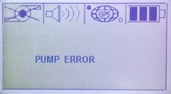 The instrument detects when the pump flow is restricted or blocked. The pump stops, the LEDs light up, the icon of the pump shows a cross and you will see the message "PUMP ERROR" is displayed on the screen.If this error occurs, turn off the SEM5000, check the water trap filter and probe ends for potential restrictions. Once you have cleared any restrictions, restart the instrument.If you want to turn the pump off manually, press the Selector Dial, scroll to the "ON / OFF Pump" option and press the dial again. Once pressed, the “Pump” icon will be displayed with an “X”, indicating that the pump is off.NOTE: This menu is available only when the GPS is activated and the “Save Location” icon is shown on the display. When the pump is off, the display shows five horizontal lines “-----"Restarting the PumpPress the Function button The “X” over the pump icon will disappear and the pump will start againThe field in the upper, left-hand corner of the screen can display two different icons:When the GPS is off, the “Pump” icon is displayed. When the GPS is on, the “Save Location” icon is displayed.Note: For further information please contact Technical Support at QED at (800) 968-2026 or email landtec_support@qedenv.com. Replacement partsSEM5000 warrantyThis instrument is guaranteed, to the original end user purchaser, against defect in materials and workmanship for a period of 3 years from the date of the shipment to the user.  During this period QED will repair or replace defective parts on an exchange basis.The decision to repair or replace will be determined by QED.To maintain this warranty, the purchaser must perform maintenance and calibration as prescribed in the operating manual.Normal wear and tear, and parts damaged by abuse, misuse, negligence or accidents are specifically excluded from the warranty.Note: For further information please contact Technical Support at QED at (800) 968-2026 or email landtec_support@qedenv.com. appendix a – safe use of the instrumentThe information contained in these safety instructions must be followed in addition to the warnings in the user manual supplied to the customer.Laser RadiationThe SEM5000 contains an invisible laser source. The instrument is classified Class 1 according European standards. 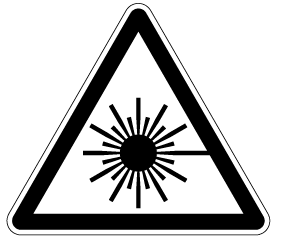 Do not open the deviceOther Precautions for UsageThe charging of the batteries must be performed in a safe place with the appropriate external adapter.The instrument is dedicated to measurements in ambient air or can accept gas mixture containing non-corrosive chemical products. In case of the presence of gas mixture except that hydrocarbon and neutral gases, contact QED to verify the compatibility with the device.Testing and MaintenanceThe checks and maintenance of certified equipment should be performed according to the criteria of the standard EN60079-17.RepairIn the event of malfunction or damage is recommended to send the equipment to QED for repair.Note: For further information please contact Technical Support at QED at (800) 968-2026 or email landtec_support@qedenv.com. appendix b – bluetooth module complianceThe Bluetooth module has a QDID registered with the Bluetooth SIG : QDID: B014867United StatesThe device contains Transmitter Module FCC ID: T9J-RN42. This device complies with Part 15 of the FCC Rules.Operation is subject to the following two conditions: (1) this device may not cause harmful interference, and (2) this device must accept any interferencereceived, including interference that may cause undesired operation.This equipment has been tested and found to comply with the limits for a Class B digital device, pursuant to part 15 of the FCC Rules. These limits are designed to provide reasonable protection against harmful interference in a residential installation. This equipment generates, uses and can radiate radio frequency energy, and if not installed and used in accordance with the instructions, may cause harmful interference to radio communications. However, there is no guarantee that interference will not occur in a particular installation. If this equipment does cause harmful interference to radio or television reception, which can be determined by turning the equipment off and on, the user is encouraged to try to correct the interference by one or more of the following measures:• Reorient or relocate the receiving antenna.• Increase the separation between the equipment and receiver.• Connect the equipment into an outlet on a circuit different from that to which the receiver is connected.• Consult the dealer or an experienced radio/TV technician for help.CanadaThe device contains transmitter module IC: 6514A-RN42.This device complies with Industry Canada license exempt RSS standard(s). Operation is subject to the following two conditions: (1) this device may not cause interference, and (2) this device must accept any interference, including interference that may cause undesired operation of the device.Le présent appareil est conforme aux CNR d'Industrie Canada applicables aux appareils radio exempts de licence. L'exploitation est autorisée aux deux conditions suivantes: (1) l'appareil ne doit pas produire de brouillage, et (2) l'utilisateur de l'appareil doit accepter tout brouillage radioélectrique subi, même si le brouillage est susceptible d'en compromettre le fonctionnement.Under Industry Canada regulations, this radio transmitter may only operate using an antenna of a type and maximum (or lesser) gain approved for the transmitter by Industry Canada. To reduce potential radio interference to other users, the antenna type and its gain should be so chosen that the equivalent isotropically radiated power (e.i.r.p.) is not more than that necessary for successful communication.Conformément à la réglementation d'Industrie Canada, le présent émetteur radio peut fonctionner avec une antenne d'un type et d'un gain maximal (ou inférieur) approuvé pour l'émetteur par Industrie Canada. Dans le but de réduire les risques de brouillage radioélectrique à l'intention des autres utilisateurs, il faut choisir le type d'antenne et son gain de sorte que la puissance isotrope rayonnée équivalente (p.i.r.e.) ne dépasse pas l'intensité nécessaire à l'établissement d'une communication satisfaisante.EuropeThe Bluetooth module has been tested to R&TTE Directive 1999/5/EC Essential Requirements for Health and Safety (Article (3.1(a)), Electromagnetic Compatibility (EMC) (Article 3.1(b)), and Radio (Article 3.2) and are summarized below :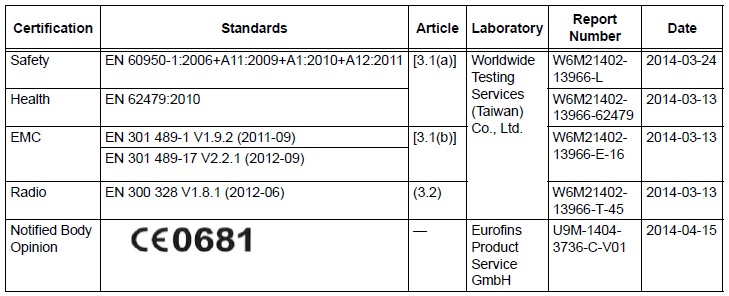 appendix C – EU Declaration of Conformity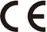 QED Environmental Systems, Inc. declares that the product, SEM5000 Atex, is in conformity with the provisions of the following EU directives and that the standards and/or technical specifications referenced below have been applied:-With the annex II of the 2014/34/ EU directive from 26 April 2016- With the EN 60079-0 : 2012 + A11 :2013 - Explosive atmospheres – Part 0: Equipment – General requirements- With the EN 60079-11:2012 - Explosive atmospheres - Part 11. Equipment protection by intrinsic safety « i »- With the EN 60079-28:2015 - Explosive atmospheres - Part 28. Protection of equipment and transmission systems using optical radiation.- With the 2014/53/UE Directive RED (Radio Equipment Directive) of 12th August 2016: Electromagnetic compatibility ETSI EN 301 489-1; ETSI EN 301 489-17 ; ETSI EN 301 489-19 ; EN 61326-1 (2012) ; Radio FCC 15.107/109 + ICES 003- Protection level of the envelop: Degrees of protection provided by enclosures EN 60529 Oct 1992- Safety of laser products: EN 60825-1:2014 + A1 (IEC)- Certificate of calibration:  according ISO/IEC 17025- Transport of Lithium ion rechargeable battery; Battery pack non restricted for transport according to the UN3480 & UN3481 - Recommendations on the transport of dangerous goods- With the type of apparatus that have been examined and fully approved by the INERIS notified body, rue J. Taffanel, 60550 Verneuil en Halatte (France), organization registered under the number 0080 and for which INERIS has issued a EU-Type examination certificate under the number: INERIS 18 ATEX 0029X. The manufacturing plant in Bolzano has been registered under the number N° TPS 17 ATEX Q 53690 008 by the TUV SUD Zertifizierstelle München, notified body registered under the number 0123. This declaration is exclusively issued under the responsibility of the manufacturer or, where appropriate, by the authorized representative.Description[A]ON/OFF button + Backlight[B]Function button[C]Buzzer[D]Selector Dial [E]LED Alarm Lights and Impact Bumpers[F]Strap ConnectorsDescription[A]Gas Sample Inlet and Water Trap Filter Holder[B]Battery Charger/Data Download ConnectorDESCRIPTION[A]Pump Status/Save Location/GasTest Indicators[B]Audible Alarm Status[C]GPS Status[D]Battery Charge Status[E]Bluetooth (when connected to your PC, icon will change to 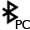 [F]Percentage of Memory Used[G]Concentration Level of Sample[H]Test Status Indicator/Gas Threshold[I]Reading Type (ABS)/Gas Measured (CH4)/Scale of Measurement (PPM or %VOL)IconDescriptionIconDescription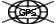 GPS active but waiting for signal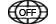 GPS off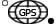 GPS active 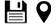 Save location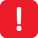 Replace the battery only in non-hazardous locations.Do Not Charge batteries in temperatures below zero degrees C.Do not charge batteries in hazardous areasDo not charge battery when connected to SEM5000The aspiration of water or impurities may cause malfunction of the pneumatic circuits and in some cases may damage the sensors.Target gasMethaneMeasurement ranges1-10000ppm0.1% - 100% v/v (option)Sensitivity1ppmThreshold of sensitivity0.3ppmAccuracy+/-0.7ppm for [1 ; 10ppm]+/-10% relative up to 10000 Response timeT90 = 2.5 secondsT90 = 3.5 seconds with probeEnvironmental working conditionsHumidity : from 5% to 80% relative humidityTemperature : -25°C to +50°C In a non-condensing atmospherePressure : Atmospheric pressure 1013mb ±100mb Power supplySpecific Li ion rechargeable battery pack3,7V – 4000mA/hRecharging duration: 4 hours 30 minAutonomy10 hours at 20°C (with backlight activated)8 hours at extreme temperatures with backlight activated CaseCarbon reinforced polyamide with fiberglassDimensions: L x w x h = 229 x 97 x 109mmWeight: 1.3Kg (in operation)Protection level IP65Environmental storage conditions (excluding batteries)Humidity : < 95% relative humidity Temperature : -40°C to +60°C Sampling flowrate0.8 l/min.; [0.6 ; 1l/min.]User interfaceLarge Display: matrix of 240x128 Selector Dial: Scroll menu for a rapid and easy selection3 Keys for a direct activation of the functionsAlarmsThreshold of the methane concentrationPump stoppedSound level of the buzzer (30cm)85 dB (A)Indicators of the device statusMeasurement modeBattery levelPumpCommunicationElectrical connectionsMultiplug for battery charger and for a communication with a computer.Equipped with a security ring.Gas connectionsQuick-connect gas inlet coupling with locking mechanism: suction rod on the right side. Quick-connect gas outlet coupling.Carrying StrapsSynthetic band, 30mmProblemPossible CauseSolutionAcoustic alarm and flashing of the LED lights GAS alarmConcentration measured above the alarm threshold.The display shows the message ERROR PUMP, LED flashing and the icon is crossedPump stoppedThe pump has stopped due to ingress of water or a high quantity of dust. Check/change water and dust filters.Flashing of the Battery iconLow BatteryBattery charge is low. When icon flashes, the battery will still provide about 30 minutes of use (at +20°C). Swap battery with fully charged spare and continue with your scan.Display shows: LOW BATTERYDead Battery The battery charge has been fully depleted. The SEM5000 will shut itself down.Swap battery with fully charged spare and continue with your scan.Display shows: NO COMM FROM LASER   Communication has failedTurn off and restart SEM5000. If the error persists, contact the service.Display shows: LASER SENSOR ERROR 130Communication has failedTurn off and restart SEM5000. If the error persists, contact the service.Display shows: LASER SENSOR ERROR 135Communication has failedTurn off and restart SEM5000. If the error persists, contact the service.Display shows: LASER SENSOR ERROR 142Communication has failedTurn off and restart SEM5000. If the error persists, contact the service.Display shows: LASER SENSOR ERROR 144Communication has failedTurn off and restart SEM5000. If the error persists, contact the service.Display shows: LASER SENSOR ERROR 150Communication has failedTurn off and restart SEM5000. If the error persists, contact the service.Part NumberDescriptionSEM-CASESEM5000 Carrying Case for Instrument, Telescoping Handle and Expendable AccessoriesSEM-SCASESEM5000 Soft Carrying Case, (fanny-pack style), for Instrument onlySEM-STRAPSEM5000 Two-Point Carrying StrapSEM-PROBESEM5000 Telescoping Probe Handle with windscreen. Extends to 4' 3"SEM-SPSEM5000 Windscreen for Telescoping ProbeSEM-BATTSEM5000 Battery PackSEM-BCSEM5000 Battery Charger with USB Download CableSEM-CBCSEM5000 12V Car Charger for BatterySEM-QCSEM5000 On-Demand Test Gas Regulator. Male Thread, for use with gas cylinders with C10 fitting. 0.6L/min flow rateSEM-TUBESEM5000 Tubing for Probe Handle. Priced Per Foot.SEM-WFK10SEM5000 Water Trap Filter Kit. Includes: 10 Hydrophobic Filters, 25mm PTFE 45um. For use in Removable Filter HolderSEM-DFKBSEM5000 Dust Filter Kit for extendable sample probe. Includes: 10 Bronze Dust Filters for Insertion in end of Sample ProbeSEM-DFKCSEM5000 Dust Filter Kit for extendable sample probe. Includes: 25 Cellulose Dust Filters for insertion in end of sample probeSEM-HOLDSEM5000 Removable Filter Holder for Hydrophobic FilterCGCH4-500Calibration gas for SEM. CH4 500ppm / Balance Air, 105L bottleCGAIR-0Calibration gas for SEM. Air - Ultra Zero Grade, 105L bottle